          СПРАВКА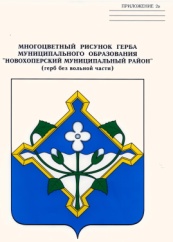 о работе административной комиссии администрацииНовохоперского муниципального районаза  2019 года.              Во исполнение Закона Воронежской области от 31.12.2003 года №74-ОЗ «Об административных правонарушениях на территории Воронежской области», Закона Воронежской области от 29.12.2009г. №190-ОЗ «О наделении органов местного самоуправления муниципальных районов и городских округов Воронежской области отдельными государственными полномочиями по созданию и организации  деятельности административных комиссий», административной комиссией администрации Новохоперского муниципального района за 2019 год проведено 12 заседаний (2018 год – 14), на которых рассмотрено 277 дел об административных правонарушениях (2018 год – 263 дела). По рассмотренным делам наложено штрафов на сумму 246,0 тыс. руб. (2018 год  202,5 тыс. руб.), из них поступило в бюджеты Воронежской области, городских и сельских поселений – 221,5 тыс.руб. (2018 год – 205,7руб.). В отношении 3 лиц дела об административных правонарушениях были прекращены.Согласно информации Департамента ЖКХ и энергетики Воронежской области Новохоперский муниципальный район по итогам 2019 года отмечен с самым высоким показателем по организации деятельности административной комиссии. В своей подгруппе Новохоперский муниципальный район занял 1 место. По области на 5 месте, впереди лишь Коминтерновский и Советский районы города Воронежа, Россошанский муниципальный район и Борисоглебский городской округ.Основаниями для составления протоколов об административных правонарушениях являлись:  торговля в неустановленных местах ч. 1 и ч. 2 ст. 19.2 Закона – 10 дел (2018 год – 12 дел); нарушения тишины и покоя граждан ч. 2 ст. 20 Закона – 1 дело (2018 год - 1 дело); нарушения Правил благоустройства территории муниципального образования ст. 33.1 Закона – 179 дел (2018 год – 99 дел);  нарушения Правил содержания кошек и собак ч. 2 ст. 48 Закона – 84 дела (2018 год – 149 дел). Из 277 протоколов об административных правонарушениях, рассмотренных на заседании административной комиссии, 84 протокола составили должностные лица администрации Новохоперского муниципального района: Пыльнев А.С. –24 протокола, Боковая Т.А. – 22 протокола, Юдин С.А. – 22 протокола, Гусева Е.Н. – 18 протоколов. 176 протоколов об административных правонарушениях составили члены административной комиссии администрации Новохоперского муниципального района: Дьяченко А.А. – 26 протоколов, Никитенко А.В. – 26 протоколов, Махотин Д.Н. – 24 протокола, Никитин Ю.В.  - 24 протокола,  Колесников Н.В. – 22 протокола, Мотаев С.В. – 22 протокола, Дорожкин О.В. – 18 протоколов,  Студеникин О. А. – 10 протоколов, Манаев А.И. – 10 протоколов.Постановления административной комиссии, действия должностных лиц и членов административной комиссии, уполномоченных составлять протоколы об административных правонарушениях, не обжаловались и не опротестовывались.В соответствии с постановлением администрации Новохоперского муниципального района от 26.11.2018 г. № 406 «О мониторинге и оценке эффективности развития городских и сельских поселений Новохоперского муниципального района Воронежской области на 2019 год» и Соглашениями администрации Новохоперского муниципального района между Е-Коленовским городским и сельскими поселениями, последними необходимо было ежемесячно представлять в администрацию Новохоперского муниципального района от 1 до 3 протоколов или  материалов о выявленных нарушениях, предусмотренных Законом Воронежской области от 31.12.2003 г. № 74 - ОЗ «Об административных правонарушениях на территории Воронежской области». Однако, постановление и соглашение своевременно, согласно поручениям главы Новохоперского муниципального района не выполнялись главой Коленовского сельского поселения Федюшкиным М.В., ведущим экспертом МКУ «Информационно-консультационный центр» Колесниковым Н.В. Наиболее эффективную работу по выполнению вышеуказанных постановления и соглашений показали  администрации Пыховского, Центральского, Новопокровского сельских поселений.Председателем административной комиссии с должностными   лицами администрации муниципального  района и членами административной комиссии, уполномоченными составлять протоколы об административных правонарушениях, предусмотренных Законом Воронежской области от 31.12.2003 г. №74-ОЗ «Об административных правонарушениях на территории Воронежской области»,  проведены семинарские занятия по исполнению административного законодательства Российской Федерации и Воронежской области, нормативно-правовых актов органов местного самоуправления муниципального района, городских и сельских поселений. По указанию главы Новохоперского  муниципального района председателем административной комиссии ежемесячно вышеуказанным лицам готовились письменные поручения о проведении проверок по исполнению Закона Воронежской области от 31.12.2003 г. №74-ОЗ «Об административных правонарушениях на территории Воронежской области», а также информации об исполнении данных поручений. В целях взаимодействия территориальных  органов федеральных органов исполнительной власти и органов местного самоуправления Новохоперского муниципального района, а именно в ОМВД России по Новохоперскому району, начальнику территориального отдела Управления Федеральной службы по надзору в сфере защиты прав потребителей и благополучия человека по Воронежской области в Борисоглебском городском округе, Грибановском, Новохоперском, Поворинском, Терновском районах Овчинниковой Т.В., руководителю БУВО «Новохоперская районная СББЖ» Литвинову О.В., прокурору Новохоперского района направлены рекомендательные письма  о направлении в администрацию муниципального района материалов проверок по выявленным нарушениям Закона Воронежской области от 31.12.2003 г. №74-ОЗ «Об административных правонарушениях на территории Воронежской области» для составления протоколов об административных правонарушениях.Деятельность административной комиссии администрации Новохоперского муниципального района освящалась в средствах массовой информации. Так, на страницах районной газеты «Вести» опубликовано 4 информации, на сайте администрации Новохоперского муниципального района размещено 9 информаций. Председателем административной комиссии Бабаевым Е.С. на различных форумах проведено 6 встреч с жителями Новохоперского муниципального района с разъяснением ответственности за неисполнение административного законодательства Российской Федерации и Воронежской области.Взаимодействие с судебными приставами по принудительному взысканию административных штрафов осуществлялось в соответствии с Соглашением администрации Новохоперского муниципального района и Федеральной службой судебных приставов по Воронежской области. В процессе исполнения постановлений административной комиссии о назначении административного штрафа с лицами, совершившими административные правонарушения, проводилась разъяснительная работа по уплате штрафа в добровольном порядке. Это способствовало тому, что 254 лица административные штрафы уплатили  добровольно. 11 материалов направлены в службу судебных приставов для взыскания штрафов в принудительном порядке, часть из которых находится в стадии исполнения.Секретарем административной комиссии в отношении 6 лиц, не уплативших штрафы в установленном законом порядке, составлены протоколы по ч. 1 ст. 20.25 КоАП, которые рассмотрены мировыми судьями и удовлетворены.Резервы для увеличения количества рассмотрения административной комиссией дел об административных правонарушениях, предусмотренных Законом Воронежской области от 31.12.2003 года №74-ОЗ «Об административных правонарушениях на территории Воронежской области», имеются. Для этого необходимо должностным лицам администрации муниципального района, членам административной комиссии, главам городских и сельских поселений своевременно и в полном объеме исполнять поручения главы муниципального района по представлению в администрацию Новохоперского муниципального района протоколов и материалов об административных правонарушениях, предусмотренных Законом Воронежской области. Предлагаю на ближайшем совещании при главе Новохоперского муниципального района заслушать отчеты председателя административной комиссии о работе административной комиссии за  2019 год, а также главы Коленовского сельского поселения Федюшкина М.В., ведущего эксперта МКУ «Информационно-консультационный центр» Колесникова Н.В. о выполнении ими поручений главы Новохоперского муниципального района по составлению протоколов и представлению в администрацию муниципального района материалов об административных правонарушениях, предусмотренных Законом Воронежской области от 31.12.2003 года №74-ОЗ «Об административных правонарушениях на территории Воронежской области».Председатель административной комиссии	администрацииНовохоперского муниципального района                                                   Е.С. Бабаев                РОССИЙСКАЯ  ФЕДЕРАЦИЯАДМИНИСТРАЦИЯНОВОХОПЕРСКОГОМУНИЦИПАЛЬНОГО РАЙОНАВОРОНЕЖСКОЙ      ОБЛАСТИАДМИНИСТРАТИВНАЯ КОМИССИЯул.Советская, .Новохоперск, Воронежская область, 397400тел/факс: (47353) 3-10-83«___17_____» __01_______ 2020 г.  № 01ГлавеНовохоперскогомуниципального районаВ.Т.ПетровуГлавеНовохоперскогомуниципального районаВ.Т.Петрову